Конспект занятия по лепке  « Баранки на самовар».Цель: Активизировать освоенные способы лепки. Развивать чувство формы, пропорций, согласованность в работе обеих рук.Задачи:-закрепить умение раскатывать соленое  тесто прямыми движениями;-учить детей сгибать палочки и соединять их концы;-приучать детей быть аккуратными: сохранять рабочее место в порядке.Материалы: дощечки, соленое тесто.Ход занятия.Ребята, отгадайте про что сегодня пойдет речьМы в пакете сто нулейС маком замечаемБабушка, чаёк налей,Их съедим за чаем.Ответы детей (баранки)Вероятнее всего название "баранок" произошло от слова "баранить"- сгибать кольцами. баранка получила название за свою форму.А какая форма у баранки?Ответы детей (круглая)На что похожа баранка?Ответы детей...Давайте сегодня мы с вами сделаем баранки для нашего самовара, а то ему очень грустно стоять одному.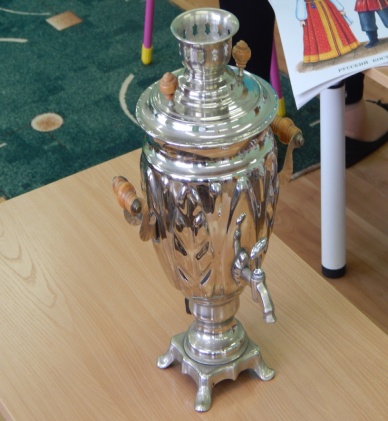 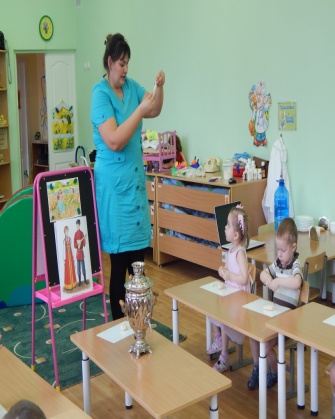 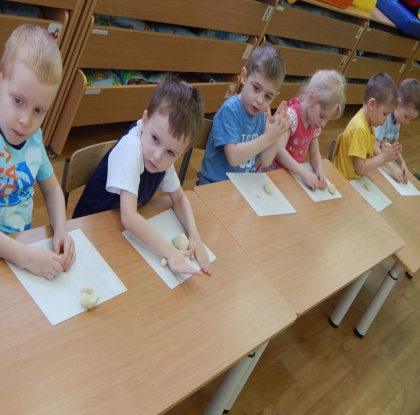 Посмотрите, какие баранки у нас получились, сейчас мы их положим сушить. А когда высохнут повесим их на одну веревочку и украсим наш самовар.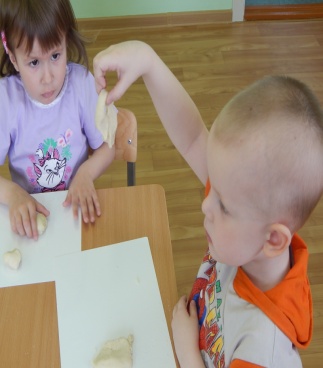 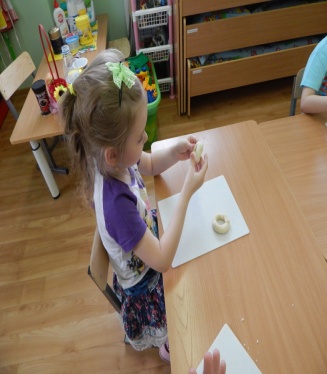 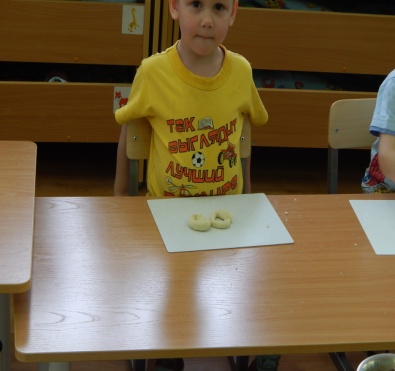 